UPAYA MENINGKATKAN PENANAMAN NILAI AGAMA DAN MORAL DENGAN METODE BERCERITA TENTANG KISAH NABI DAN RASUL DI PAUD RAHVASANTIKA NUR SAHARANPM. 191424004ABSTRAKPerkembangan nilai-nilai agama dan moral adalah kemampuan bersikap, bertingkah laku dan bertindak. Dalam meningkatkan penanaman nilai agama dan moral pada anak usia dini perlu adanya beberapa metode. Tujuan dari penelitian ini adalah untuk mengetahui penanaman nilai agama dan moral pada anak usia dini di PAUD RAHVA. Penelitian ini merupakan penelitian tindakan kelas, yang melibatkan seorang guru di kelas B. Data yang dianalisis secara PTK dengan menggunakan cara reduksi data, display data, dan penarikan kesimpulan. Hasil penelitian ini menunjukkan bahwa meningkatkan penanaman nilai agama dan moral anak usia dini di PAUD RAHVA yaitu, pemberian metode tersebut adalah kegiatan yang dilakukan dengan memberi contoh yang baik terhadap anak. Hasil penelitian menunjukkan bahwa penggunaan berbagai macam metode tersebut dalam mengembangkan peningkatan penanaman nilai agama dan moral anak usia dini di PAUD RAHVA, bercerita tentang keutamaan shalat, doa-doa harian serta praktek sholat, doa untuk kedua orang tua, anak mampu mengenal apa saja ciptaan Allah SWT, mengenal nama-nama nabi dan rasul beserta tugasnya, doa-doa harian serta praktek sholat subuh melaksanakan kegiatan ibadah, berlatih sedekah dan menabung untuk melaksanakan perbuatan-perbuatan baik, sopan santun dalam bersikap kepada orang yang lebih tua, mengucapkan salam dan berjabat tangan. Dilihat dari beberapa kegiatan tersebut, meningkatkan penanaman nilai agama dan moral di PAUD RAHVA sudah terencana dan terlaksanakan dengan baik. Ada beberapa metode yang dapat meningkatkan penanaman nilai agama dan moral adalah metode bercerita. Kata kunci: nilai agama, moral, metode bercerita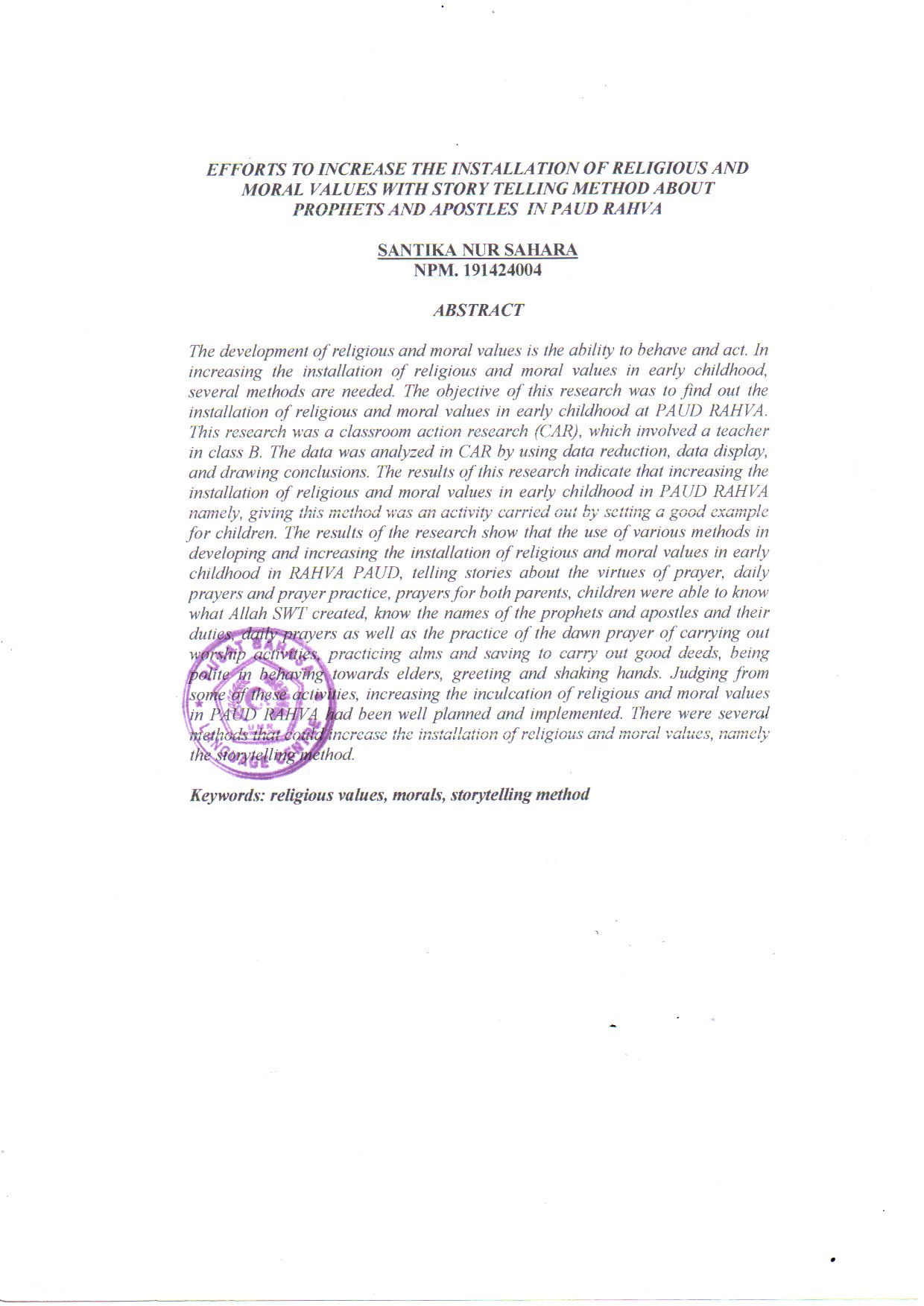 